A Star Is Born review – Lady Gaga mesmerises in Streisand's shoes 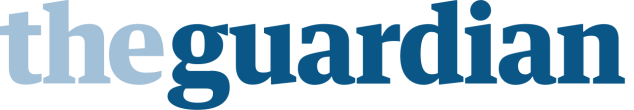 5 / 5 stars. Bradley Cooper directs and co-stars in this outrageously watchable update of the love story doomed by shifting fameIt’s the romantic epic of male sacrificial woundedness and it’s been regenerating like Doctor Who. We had it in 1976 with Barbra Streisand and Kris Kristofferson, in 1954 with Judy Garland and James Mason and originally way back in 1937 with Janet Gaynor and Fredric March. It’s even been regenerating subtly in movies such as The Artist and La La Land. Now Bradley Cooper plays the boozy and spiraling alpha-star laying his pride on the showbiz altar of the woman he loves. Cooper directs and co-stars in this outrageously watchable and colossally enjoyable new version, supercharged with dilithium crystals of pure melodrama. He appears opposite a sensationally good Lady Gaga, whose ability to be part ordinary person, part extraterrestrial celebrity empress functions at the highest level at all times.Here is the heart-wrenching chivalry of the grumpy, drunken singing star teetering over the climax of his fame, who discovers a talented young woman – single-handedly launching her on a glorious career while his own spirals downwards, redeeming his own former arrogance with this magnificently selfless act. He must accept the fate of being the embarrassing loser and has-been, finally not even allowed to be the wind beneath her wings.Cooper and veteran screenwriter Eric Roth are clearly inspired most directly by the Streisand/Kristofferson film. But in those closeups that Cooper awards himself, and his huge moments of emotional agony … well, he’s channelling a bit of Judy. He certainly de-machos the role, and creates a backstory of vulnerability. Yet the crunch question is: how are Lady Gaga and Bradley Cooper going to reinvent that terrifying award-ceremony scene, when he embarrasses her publicly? Well, the climax of their ordeal is bigger than I ever thought possible. It’s the final station of the cross.Cooper takes his voice down a couple of octaves to play Jackson Maine, a gravel-toned country-rocker doing stadium tours and keeping it together with huge amounts of booze and pills. He’s still a big success, but personally and emotionally he’s running on empty. (Cooper actually co-writes a few of his songs here, and his band is played by Neil Young’s longtime backing group: Lukas Nelson & Promise of the Real.) He’s also suffering from encroaching deafness and tinnitus, which periodically bring him close to anxiety attacks and temper tantrums. He has to be shepherded by his manager and older brother, Bobby, played by Sam Elliott, for whom he has longstanding feelings of resentment, rivalry and guilt.Out of booze after a show one night, Jackson has his driver pull over when he spots what turns out to be a drag bar, where the boss lets a woman sing in non-drag: this is the extraordinarily talented Ally (Lady Gaga), who socks over a killer version of La Vie En Rose. Jackson is stunned, as well he might be. They have an adventure together and Ally’s unimpressed attitude to celebrity and her vocational attitude to music entrances Jackson. He falls deeply in love, even showing up at the family home, where she mortifyingly still lives with her dad, played by Andrew Dice Clay. Jackson finally gets her up on stage with him for a duet, and her greatness is obvious, but a dark shadow falls when she is approached by creepy Brit talent manager Rez (Rafi Gavron), under whose tutelage Ally seriously blows up. She is writer, singer, dancer and sex bomb. Poor Jackson is fame 1.0 and he realises Ally is fame 2.0, and the crunch comes when he is humiliatingly bumped from a promised opening slot at the Grammys, singing a tribute cover to Roy Orbison – of all the tellingly obsolete bygone stars. Ally, meanwhile, is up for three awards that very same evening.Cooper is arguably prettier than Lady Gaga, but she is the one who commands your attention: that sharp, quizzical, leonine, mesmeric face – an uninviting face, very different from the wide-eyed openness of Streisand or Garland. Her songs are gorgeous and the ingenuous openness of her scenes with Jackson are wonderfully sympathetic. Meanwhile Cooper, whose screen persona can so often be bland and unchallenging, makes precisely this conservative tendency work for him in the role. He is so sad you want to hug him. Arguably, this film fudges some of Jackson’s dark side, by giving him partial deafness as well as alcoholism, but it is still a richly sympathetic spectacle.For all that it’s hokum, this film alludes tactlessly to something pretty real. It could be called: A Star Is Dying. The new generation supplants the existing one. For one star to get an award, a handful of defeated nominees have to swallow their pain, as the spotlight moves away from them. For one star to deliver the shock of the new, another one has to receive the shock of the old. A Star Is Born turns that transaction into a love story.Alison Rowatt Reviews: A Star Director Is Born *****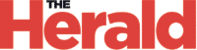 THIS is the fourth version of a story – star helps newcomer achieve fame – that is almost as old as the Hollywood sign. It has been told and retold by such talents as Judy Garland, James Mason, Barbra Streisand and Kris Kristofferson. On the writing front, Joan Didion and Dorothy Parker, no less, have worked on the various screenplays.To choose A Star is Born for your directorial debut, therefore, is a bit like saying you would like a crack at remaking The Godfather. It is a huge risk, but I’m very glad Bradley Cooper took it, because this is wonderful. The music is terrific, the performances first class, and, best of all, an acting star is born in Lady Gaga, who plays Ally, the ingenue to Cooper’s ageing rocker, Jackson Maine. Post-gig and in search of a bar one night he stumbles across a place where Ally is singing. A waitress by day, she once dreamed of making it in the music business, only to be told that she sounded the part but her looks, and that nose in particular, did not fit. Maine likes the look of Ally just fine, but it is her voice that brings tears to his eyes. While the amount of booze he has downed before, during, and after his own gig could explain his weepy ways, a connection seems to have been made. Off the two go into the night to talk about music, the past, the future, and, yes, her nose. Such is the spark between them that his jokingly running a finger down her nose is electrifying.“You are a sweetheart,” says Ally, and he is. Bearded and scruffy, his face gleaming with sweat and booze, Maine has left attractively grizzled behind and is heading straight for addled. When the night ends with his brother (Sam Elliott) putting him to bed, all the signs are there that this man, who seems to have everything, is a troubled soul.During Ally and Maine’s evening together, the screenplay by Oscar-winning Eric Roth (Forrest Gump), Cooper, and Will Fetters, delivers the first of several riffs on talent. Anyone can have it, says Maine; the difference between good and great is having something authentic to say, and doing it in a way that connects with people. Ally’s father (Andrew Dice Clay, providing more than a few laughs with his driver buddies), also reckons talent alone is not enough. Wasn’t he as good as Sinatra once?lly shifts between being clear-eyed about Maine (“He’s a drunk”) and dazzled by the attention and trappings of his success, private jet included. She loves the chance he gives her, bringing her on stage one night to sing her song, and making her a YouTube sensation, and she loves him, too. As he retreats further into pills and drink her star begins to climb.A 2018 version of A Star is Born might have tried to be more ambitious by reversing the roles and having an older woman and a younger man. Hollywood is not quite ready to go that far, however. The story itself is familiar bordering on cheesy.Yet such is the warmth and heart in Cooper’s film one is ready to forgive it pretty much anything. As a director he is astonishingly confident, handling the big, set piece scenes at concerts as effectively as he does more intimate moments. Crucially, he takes what Maine is going through seriously. This may be a romance played out to music, but Cooper sees nothing romantic in the disease of alcoholism.Add to this mix some terrific songs and another outstanding performance from Elliott, and you begin to get a sense of the picture as an old fashioned crowd-pleaser. That is before Cooper and Lady Gaga do their thing.She is a natural before the camera, dialling down her outlandish pop persona to a peep. As for Cooper, it is easy to forget that the blue-eyed charmer from The Hangover is also the four-times Oscar nominated actor from American Hustle and Silver Linings Playbook. His talent for writing and directing has been hiding in plain sight. After this five-star treat of a picture, consider the secret out.